EXAMEN 1er PARCIALBIOLOGÍAFMAR 04093  PARALELO 6			JULIO 6, 2012PROFESOR:  M.Sc.  FRANCISCO XAVIER ORELLANAALUMNO: __________________________________________________________________________(APELLIDOS, Nombres)Esta prueba tiene como objetivo determinar su compresión general sobre conceptos, términos, ideas de la biología.   Para esto se han formulado 30 preguntas que ayudarán a evaluar su conocimiento y formarán parte de su calificación parcial (70% de la nota).    Favor escribir con letra de imprenta.  Tendrán dos horas para terminar la prueba.Qué es la biología?La tecnología es llamada también:Ciencia básicaCiencia complejaCiencia prácticaCiencia aplicadaNinguna de las anterioresLa hipótesis es la posible contestación a una pregunta sobre la naturaleza basada en (señale lo correcto):Observaciones Desconocimiento científicoLecturas ConclusionesCuando se realiza un experimento, se deben anotar las observaciones exactas, tanto del grupo de control como del experimental.  Todas estas observaciones se conocen como? Un microscopio compuesto consta de cuantas partes?7	b.   12	    c.    5	          d.     11	e.    9	Escriba los nombres de seis partes de un microscopio compuestoEn el laboratorio No. 1 se mencionaron varios tipos de microscopios.  Mencione cuatro tipos de microscopios.En las palabras que se indican a continuación, subraye el prefijo o el sufijo (o ambos si los hubiere).  Finalmente escriba lo que significa (definición)?CitoplasmaProtoplasmaLeucoplastoCromatinaApneaLisosomaHistologíaEpidermisMicrobiologíaEndodermisCuál es el significado de plasmólisis?John Ray, llamado también el padre de la Historia Natural Inglesa entendió la necesidad de dar nombres científicos a cada organismo.  Qué idioma utilizó para la descripción científica de cada organismo?La nomenclatura binomial también se la llama Nomenclatura terciaria   b.   Clasificación cuaternaria   c.  Nomenclatura binaria   d.  Sistema de Clasificación Binomial    e.  Sistema de nomenclatura y clasificaciónLa Cachama Blanca (Piaractus brachypomus) pertenece a la Clase: MammaliaBivalviaMagnoliosidaActinopterygiiCyanophyceaeEn la concha prieta, cuál de las siguientes formas está escrita correctamente?Anadara tuberculosaAnadara tuberculosaA. tuberculosaA. tuberculosaANADARA TUBERCULOSAUn ecosistema está formado por factores ___________  y _____________El girasol es un ejemplo de GeotropismoFototaxiaQuimiotaxiaTigmotropismoNinguno   Los procesos metabólicos a partir de los cuales la mayoría de las células obtienen energía es definida como:  DigestiónMetabolismoRespiración El libro que recoge la teoría de la evolución de Charles Darwin y que fue publicado en 1859 se titula:La teoría de la evolución de Darwin.El origen de las especiasLa teoría de la retroalimentaciónEl origen de las especiesEl origen de las especies como resultado de la selección naturalLa evolución es consecuencia de tres procesos naturales.  Estos son:________________     b.  ___________________ y  c.   ________________________En la  pregunta sobre la teoría celular encierre cuáles afirmaciones son correctas:Todos los organismos están formados por una o más célulasLa célula es la unidad básica de estructura y función de los organismosLas células nuevas provienen, por reproducción sexual, de células que ya existenNinguna de las anterioresDependiendo de si  las células poseen o no organelos especializados rodeados por una membrana estas pueden ser: ______________   b.    _______________Los ribosomas son organelos donde se producen:Vitaminas   b.  Carbohidratos   c.  Glucosamina  d.  Proteínas  d.  LípidosPonga los nombres a las distintas partes de la célula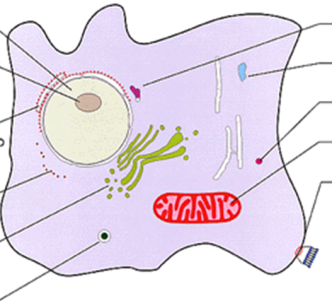 El término osmosis se refiere a:proceso mediante el cual las moléculas de agua se mueven de una región de mayor a una de menor concentraciónproceso mediante el cual las moléculas de agua se mueven de una región de menor a una de mayor concentración tipo de movimiento activoLa pared celular:Da fortaleza a la célula animalContiene celulosaPermite el paso del aire, agua y materiales disueltosPuede contener pectinaEn una solución hipotónica, como se llama el efecto que se muestra en la gráfica?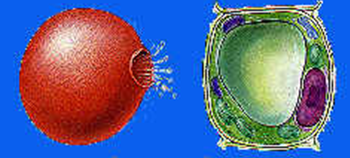 Cuál es la definición de calor específico?Si un  carbohidrato se compone de dos moléculas, este se denomina:PolisacáridoMultisacáridoBisacáridoDisacáridoMonosacárido Qué significa ADN y ARN y qué son?La velocidad de la fotosíntesis aumenta con la intensidad de la luz?Verdadero     b.    Falso En que se utiliza el lugol y para qué sirve?El primer video sobre la célula tiene como título?  Haga un resumen del video en cuatro líneas máximo (puntos extras:  5).